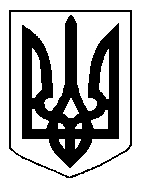 БІЛОЦЕРКІВСЬКА МІСЬКА РАДА	КИЇВСЬКОЇ ОБЛАСТІ	Р І Ш Е Н Н Я
від  28 лютого  2019 року                                                                        № 3473-67-VIIПро передачу земельної ділянки комунальної власності в оренду ПРИВАТНОМУ АКЦІОНЕРНОМУ ТОВАРИСТВУ«УКРАЇНСЬКА АВТОМОБІЛЬНА КОРПОРАЦІЯ»з правом передачі земельної ділянки в суборендуРозглянувши звернення постійної комісії з питань земельних відносин та земельного кадастру, планування території, будівництва, архітектури, охорони пам’яток, історичного середовища та благоустрою до міського голови від 29 січня 2019 року №24/2-17, протокол постійної комісії з питань  земельних відносин та земельного кадастру, планування території, будівництва, архітектури, охорони пам’яток, історичного середовища та благоустрою від 29 січня 2019 року №162, заяву ПРИВАТНОГО АКЦІОНЕРНОГО ТОВАРИСТВА «УКРАЇНСЬКА АВТОМОБІЛЬНА КОРПОРАЦІЯ  від  28 січня  2019 року №625, відповідно до ст. ст. 12, 79-1, 93, 122, 123, 124, 125, 126 Земельного кодексу України, ч.5 ст. 16 Закону України «Про Державний земельний кадастр», Закону України «Про оренду землі», п. 34 ч. 1 ст. 26 Закону України «Про місцеве самоврядування в Україні», міська рада вирішила:1.Передати земельну ділянку комунальної власності, право власності на яку зареєстровано у Державному реєстрі речових прав на нерухоме майно від 14.09.2018 року №28006586 в оренду  ПРИВАТНОМУ АКЦІОНЕРНОМУ ТОВАРИСТВУ «УКРАЇНСЬКА АВТОМОБІЛЬНА КОРПОРАЦІЯ» з цільовим призначенням 03.07 Для будівництва та обслуговування будівель торгівлі (вид використання – для експлуатації та обслуговування площадки автосервісу – нежитлова будівля літера «Р») площею 0,7866 га за адресою:  вулиця Сухоярська, 20 строком на 10 (десять) років з правом передачі земельної ділянки в суборенду. Кадастровий номер: 3210300000:06:035:0007.2.Особі, зазначеній в цьому рішенні, укласти та зареєструвати у встановленому порядку договір оренди землі.     3.Доповнити  договір оренди землі пунктом «Орендована земельна ділянка може передаватись орендарем у суборенду без зміни її цільового призначення на термін, що не перевищує строку, визначеного цим договором».4.Контроль за виконанням цього рішення покласти на постійну комісії з питань  земельних відносин та земельного кадастру, планування території, будівництва, архітектури, охорони пам’яток, історичного середовища та благоустрою.Міський голова                                                                                                             Г. Дикий